ПРОЕКТ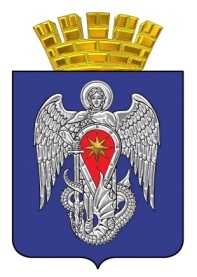 МИХАЙЛОВСКАЯ ГОРОДСКАЯ ДУМАВОЛГОГРАДСКОЙ ОБЛАСТИРЕШЕНИЕПринято Михайловской городской Думой _____________ 2022 г.                                                                 № О внесении изменений в решение Михайловской городской Думы
Волгоградской области от 28 декабря 2021 № 481 «Об утверждении прогнозного плана (программы) приватизации имущества, находящегося в собственности городского округа город Михайловка Волгоградской области на 2022 год и плановый период 2023 и 2024 годов»	В соответствии с федеральными законами от 06.10.2003 № 131-ФЗ «Об общих принципах организации местного самоуправления в Российской Федерации», от 21.12.2001 № 178-ФЗ «О приватизации государственного и муниципального имущества», руководствуясь требованиями Положения приватизации имущества, находящегося в собственности городского округа  город Михайловка Волгоградской области, утвержденного решением Михайловской городской Думы Волгоградской области от 29.12.2020  № 360, статьей 19 Устава городского округа город Михайловка Волгоградской области, Михайловская городская Дума Волгоградской областиРЕШИЛА:1. Внести в решение Михайловской городской Думы Волгоградской области
от 28 декабря 2021 г. № 481 «Об утверждении прогнозного плана (программы) приватизации имущества, находящегося в собственности городского округа  город Михайловка Волгоградской области, на 2022 год и плановый период 2023 и 2024 годов» следующие изменения:1.1. Раздел 2 Прогнозного плана (программы) приватизации имущества, находящегося в собственности городского округа  город Михайловка Волгоградской области на 2022 год и плановый период 2023 и 2024 годов дополнить пунктами 19,20 следующего содержания:2. Настоящее решение подлежит официальному опубликованию.3. Контроль исполнения настоящего решения возложить на постоянную комиссию по бюджетной, налоговой, экономической политике и предпринимательству Михайловской городской Думы.Председатель Михайловской городской Думы  Волгоградской области                                                                           В.Н. ГудковГлава городского округагород Михайловка Волгоградской области                                                                           А.В. Тюрин«___»___________2022 г.№п/пНаименование имуществаАдрес местонахожденияимуществаКраткая характеристикаДата приватизации19Обыкновенные именные бездокументарные акции Акционерного общества «Михайловская ТЭЦ», основной вид деятельности: производство пара и горячей воды (тепловой энергии) тепловыми электростанциями,98 000 000 (девяносто восемь миллионов) штукВолгоградская обл.,г. Михайловка,ул. Мичурина, 6Б98 000 000 (девяносто восемь миллионов) штук обыкновенных именных бездокументарных акций Акционерного общества «Михайловская ТЭЦ» номинальной стоимостью 1 (один) рубль каждая на сумму 98 000 000 (девяносто восемь миллионов) рублей. Уставный капитал Акционерного общества «Михайловская ТЭЦ» составляет 330 158 258,00 рублей.2022г.20Автомобиль ВАЗ 2121Волгоградская обл.,г.Михайловка,ул.Обороны,42 а1993 года выпуска, идентификационный номер  VIN XТА212100R1049864, государственный регистрационный знак В 034 ЕВ 34, балансовая стоимость 51 706,00 рублей, остаточная стоимость 0,00 рублей2022г.